Задача 1. Характеристичне рівняння для декрементів (інкрементів) , що характеризують малі відхилення від стану рівноваги в орегонаторі, має форму , де коефіцієнти визначаються параметрами моделі. Знайдіть, при яких значеннях цих коефіцієнтів в орегонаторі матиме місце біфуркація Андронова – Хопфа.Розв’язанняРозглянемо 							(1)Біфуркація Андронова – Хопфа буде мати місце, якщо, .Так як кожен речовинний многочлен непарної ступеня має хоча б один речовий корінь, всі можливі випадки складу коренів кубічного рівняння вичерпуються трьома, описаними нижче. Ці випадки легко розрізняються за допомогою дискримінанта				(2)Якщо Δ <0, то рівняння має один дійсний і пару комплексно сполучених коренів.				(3)Знаходимо корні полінома, використовуючи метод Вієта-Кардано (використовуємо математичний пакет Wolfram Mathematica): 					(4)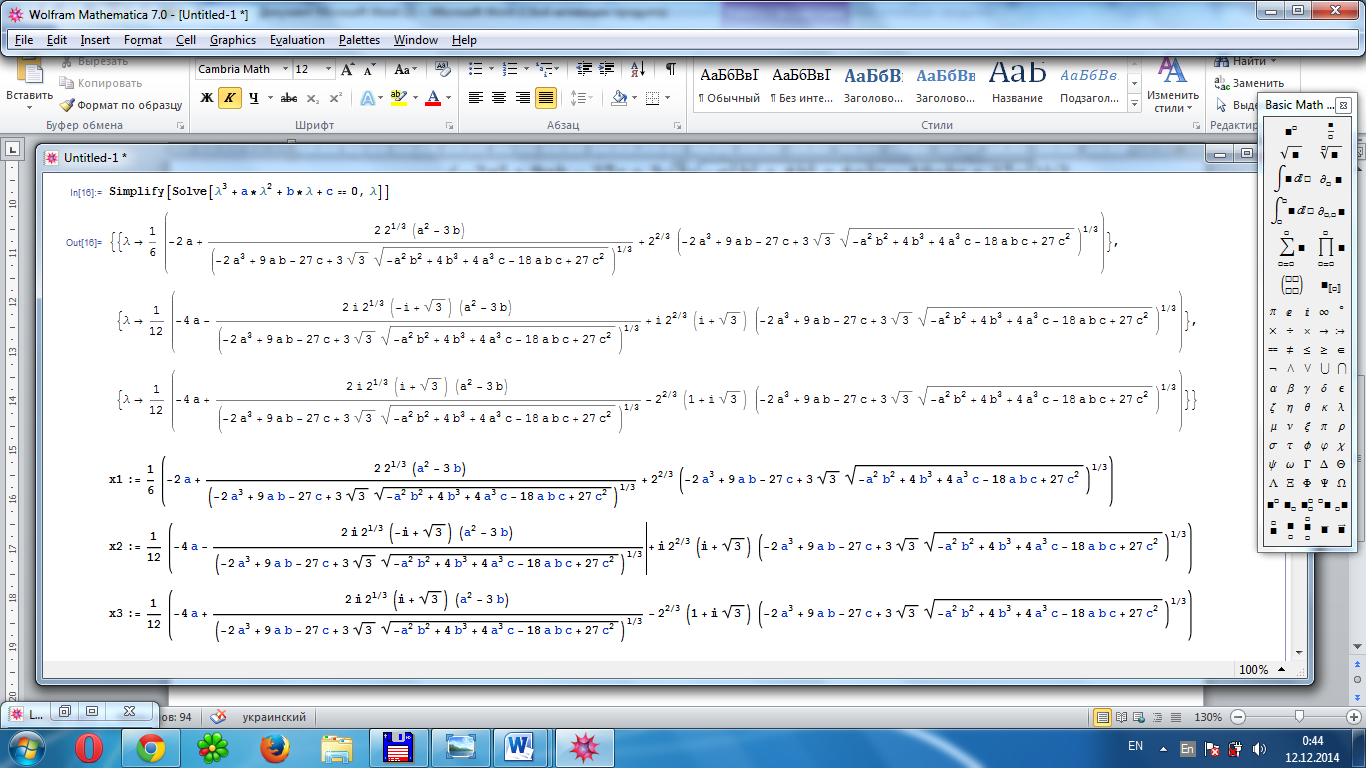 Ця умова відповідає .Відповідь: рівняння (3) і (4) зв’язує шукані параметри.Задача 2. Для середовища, описуваного рівняннями Фітц-Х’ю – Нагумо, запишіть умову (в загальному вигляді), яка дозволяє знайти амплітуду коливань концентрації інгібітору max, збуджуваних джерелом типу «поділ фронту».Розв’язанняДля опису автопейсмекера скористаємося моделлю Фітц-Х’ю – Нагумо					(1)Різниця n2–n1 стає додатною і в деякий наступний момент часу зростає настільки, що реалізується граничний випадок (рис. 1), який, як відзначалося вище, є нестійким щодо малих збурень. Очевидно, це відбудеться при n2,1=ncrmax. 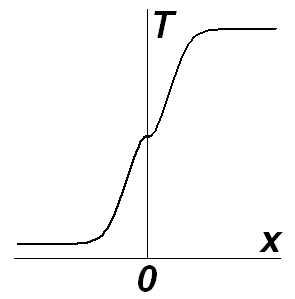 Рис.1В результаті зростання збурень типу вигину почне розвиватися нестійкість, і від колишнього нерухомого фронту побіжать дві хвилі перекидання – хвиля запалювання в область х<0 та хвиля гасіння в область х>0 (рис. 2).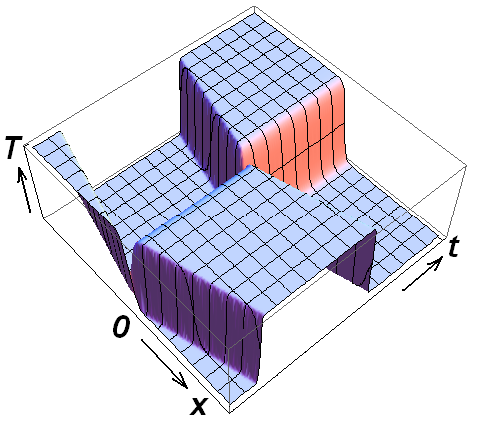 Рис.2Тоді:,, Тоді , за умови Відповідь: , за умови .Задача 3.  Знайдіть, як буде змінюватися з часом об’єм малої фазової краплі для дисипативного осцилятора з уявною частотою (020).Розв’язанняРівняння коливань для дисипативного осцилятора:				(1)Заменим (1) системою:Стаціонарна точка: особлива точка типу сідло.Об’єм малої фазової краплі змінюється з часом Відповідь: 